В рамках подготовки к празднованию Дня Победы, 08.05.2019. проведена уборка смета вручную, побелка бордюров К.Маркса- Маяковского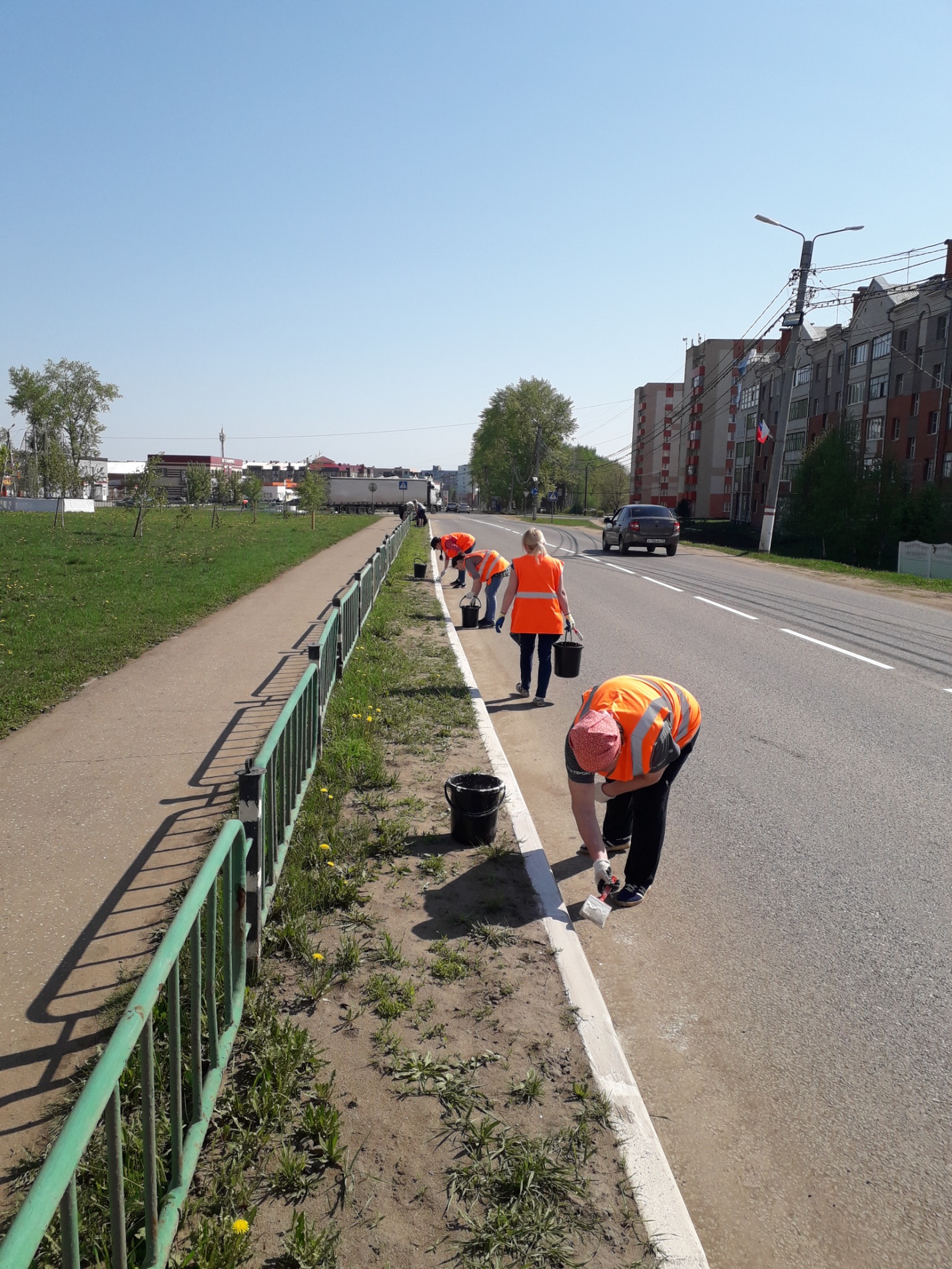 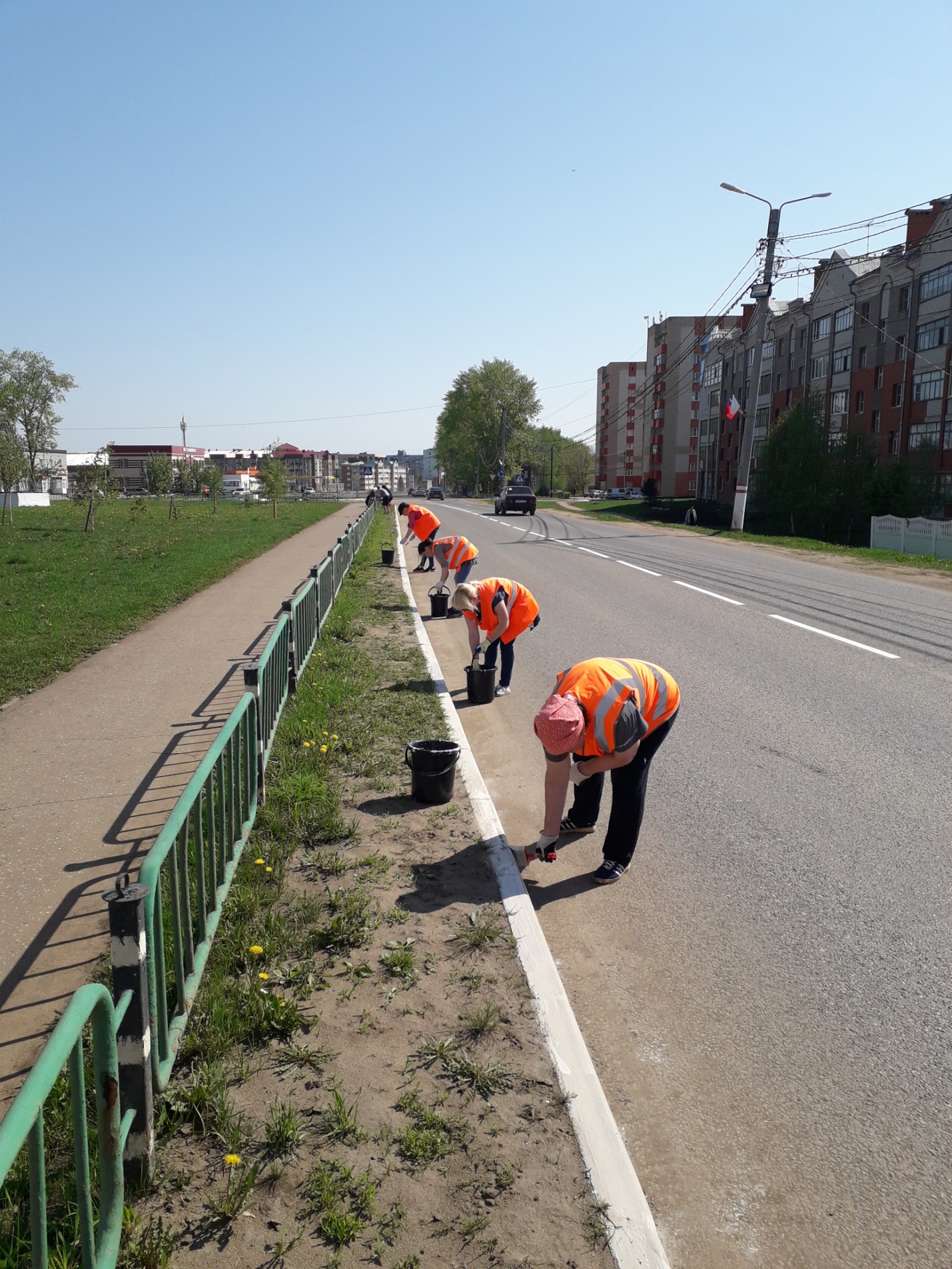 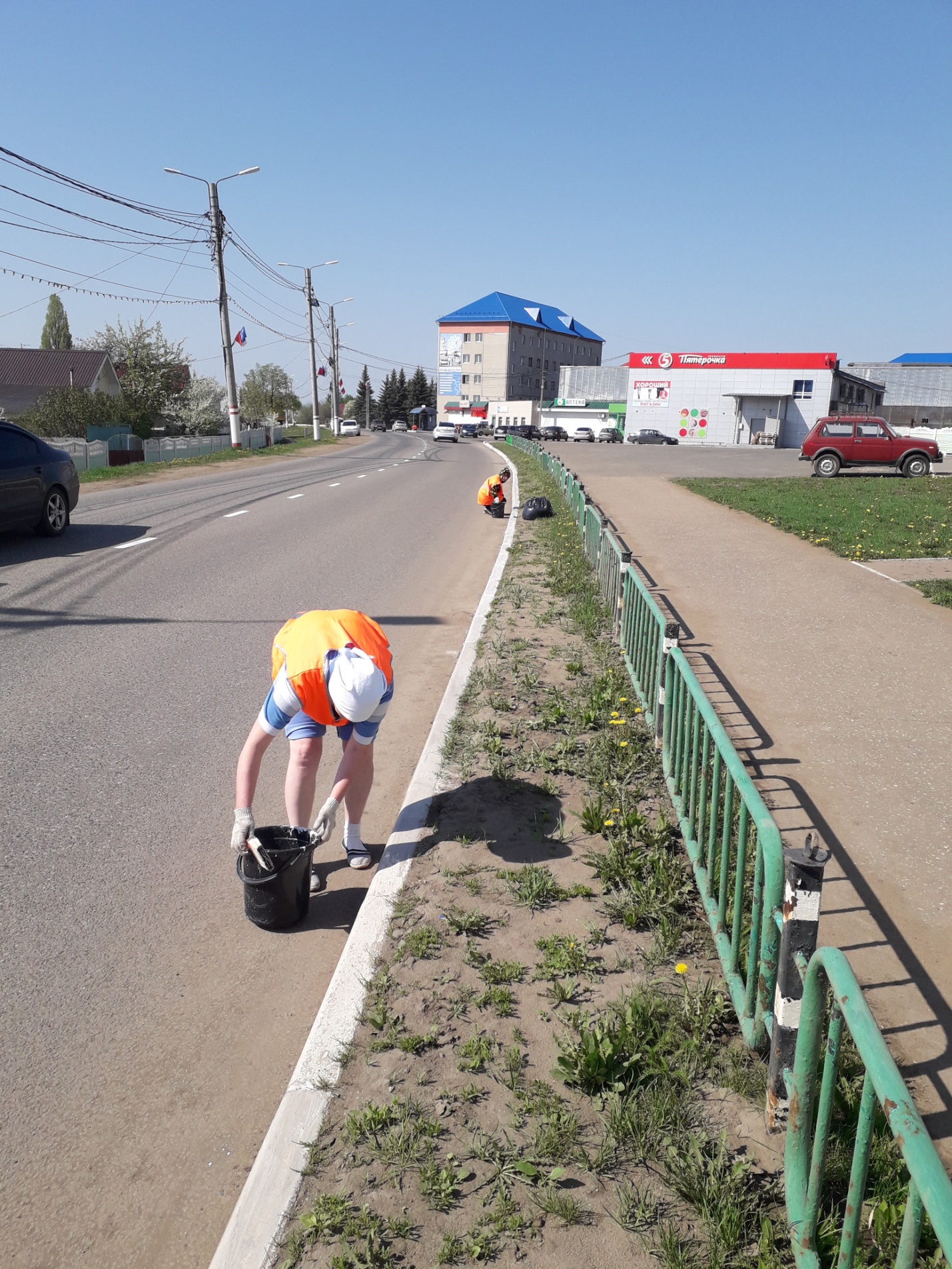 